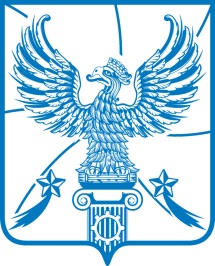 АДМИНИСТРАЦИЯМУНИЦИПАЛЬНОГО ОБРАЗОВАНИЯГОРОДСКОЙ ОКРУГ ЛЮБЕРЦЫ
МОСКОВСКОЙ ОБЛАСТИПОСТАНОВЛЕНИЕ16.11.2017                                                                                                      № 2219/1-ПАг. ЛюберцыОб утверждении Порядка проведения общественного обсуждения проекта новой редакций муниципальной программы, финансируемой из бюджета городского округа Люберцы по капитальному ремонту и ремонту автомобильных дорог общего пользованияВ соответствии с Федеральным законом от 06.10.2003 № 131-ФЗ «Об общих принципах организации местного самоуправления в Российской Федерации», Постановлением Правительства Российской Федерации от 10.02.2017 № 169       «Об утверждении Правил предоставления и распределения субсидий из федерального бюджета бюджетам субъектов Российской Федерации на поддержку государственных программ субъектов Российской Федерации и муниципальных программ формирования современной городской среды», Законом Московской области от 30.12.2014 №191/2014-03 «О благоустройстве в Московской области», Правилами благоустройства территории Люберецкого муниципального района Московской области, утвержденными распоряжением Министерства жилищно - коммунального хозяйства Московской области от 30.10.2017 № 409-РВ, Уставом муниципального образования городского округа Люберцы Московской области, Решением Совета депутатов Люберецкого муниципального района Московской области от 30.12.2016  №174/27 «Об организации местного самоуправления в переходный период на территории городского округа Люберцы Московской области», Постановлением администрации муниципального образования городской округ Люберцы  от 21.12.2017 № 2911-ПА «Об утверждении порядка принятия решений о разработке муниципальных программ городского округа Люберцы, их формирования и реализации», Распоряжением Главы муниципального образования городской округ Люберцы Московской области от 07.011.2017 № 439-РГ/лс                    «О возложении обязанностей на Езерского В.В.», постановляю:Утвердить Порядок проведения общественного обсуждения проекта новой редакции муниципальной программы, финансируемой из бюджета городского округа Люберцы по капитальному ремонту и ремонту автомобильных дорог общего пользования (прилагается).Разместить настоящее Постановление на официальном сайте администрации городского округа Люберцы Московской области в сети «Интернет».Контроль за исполнением настоящего Постановления возложить на заместителя Главы администрации Сигалова Э.С.И.о. Первого заместителя Главы администрации						                           В.В. ЕзерскийУтвержден Постановлением администрации 		городского округа Люберцы № 2219/1-ПА от 16.11.2017Порядок проведения общественного обсуждения проекта новой редакции муниципальной программы, финансируемой из бюджета городского округа Люберцы по капитальному ремонту и ремонту автомобильных дорог общего пользования1. Общие положения1.1  Настоящий Порядок определяет форму, порядок и сроки проведения общественного обсуждения проектов новой редакции муниципальной программы, финансируемой из бюджета городского округа Люберцы по капитальному ремонту и ремонту автомобильных дорог общего пользования (далее — муниципальная программа). Общественные обсуждения проекта новой редакции муниципальной программы проводятся в целях:- информирования граждан, организаций и общественных объединений о разработанном проекте муниципальной программы;- выявления и учета мнения граждан, организаций, объединений о разработанном проекте муниципальной программы. Общественное обсуждение проекта муниципальной программыорганизуется и проводится Администрацией городского округа Люберцы.  В общественных обсуждениях участвуют граждане, проживающие на территории населенных пунктов городского округа Люберцы, достигшие возраста 18 лет, а также представители организаций и общественных объединений, политических партий и движений. Общественное обсуждение проекта новой редакции муниципальной программы осуществляется в форме открытого размещения проекта новой редакции муниципальной программы на официальном сайте.По итогам проведения общественных обсуждений проекта новой редакции муниципальной программы проводится комиссионная оценка предложений заинтересованных лиц общественной Комиссией.Состав и Положение об общественной Комиссии утверждается Постановлением администрации. При размещении проекта муниципальной программы публикуетсяследующая информация: Извещение о проведении общественного обсуждения проекта муниципальной программы по капитальному ремонту и ремонту автомобильных дорог общего пользования по форме согласно приложению № 1 к настоящему Порядку. Электронный адрес ответственного исполнителя муниципальной программы для направления замечаний и предложений к проекту муниципальной программы.	 Состав общественной комиссии. Срок проведения общественного обсуждения составляет 30 дней со дня размещения проекта муниципальной программы на официальном сайте.Участникам общественного обсуждения при направлении замечаний (предложений) к проекту муниципальной программы необходимо указывать фамилию, имя, отчество и дату рождения гражданина, либо наименование организации. В противном случае замечания (предложения) к проекту муниципальной программы признаются анонимными и к рассмотрению не принимаются.Общественная Комиссия рассматривает, обобщает, анализирует замечания (предложения), поступившие в рамках общественного обсуждения проекта муниципальной программы, а так же осуществляет контроль за ходом выполнения муниципальной программы. В случае целесообразности и обоснованности замечания (предложения) ответственный исполнитель муниципальной программы дорабатывает проект муниципальной программы. Результаты общественного обсуждения носят рекомендательный характер.	 В случае отсутствия замечаний проект муниципальной программы остается без изменений.  11. Итоги общественного обсуждения проекта  муниципальной программы в течение 7 рабочих дней после завершения срока общественного обсуждения проекта муниципальной программы формируются ответственным исполнителем муниципальной программы в виде итогового документа (протокола) по форме согласно приложению № 2 к настоящему Порядку и подлежат размещению на официальном сайте.Приложение № 1к Порядку проведения – общественного обсуждения проекта новой редакции муниципальной программы финансируемых из бюджета городского округа Люберцы по капитальному ремонту и ремонту автомобильных дорог общего пользования Извещение о проведении общественного обсуждения проекта муниципальной программы Обсуждение проекта муниципальной программы «___________________________»________________________________________________________________________(наименование ответственного исполнителя муниципальной программы, электронная почта и контрактный телефон ответственного исполнителя муниципальной программы) предлагает всем заинтересованным лицам, учреждениями, организациям, предприятиям, общественным объединения, предпринимателям принять участие в обсуждении проекта муниципальной программы «_______________________________________________».         Проект муниципальной программы «___________________» размещен на официальном сайте администрации (ссылка на проект муниципальной программы).          Общественное обсуждение проводится с __________г. до __________г.         С целью изучения общественного мнения относительно данного документа просим направить замечания и предложения.           Замечания и предложения просим направлять на электронную почту: __________(электронная почта ответственного исполнителя муниципальной программы), тел. _____________________(контактный телефон ответственного исполнителя муниципальной программы).   	Приложение № 2к Порядку проведения общественного обсуждения проекта новой редакции муниципальной программы, финансируемой из бюджета городского округа Люберцы по капитальному ремонту и ремонту автомобильных дорог общего пользованияПротокол №______По итогам общественного обсуждения проекта муниципальной программы «______________»«___»_________2018г. В соответствии с требованиями постановления администрации городского округа Люберцы Московской области №_____ от«___»______2018г.                     «Об утверждении Порядка проведения общественного обсуждения проекта новой редакции муниципальной программы по благоустройству территорий населенных пунктов городского округа Люберцы» было организованно и проведено общественное обсуждение проекта муниципальной программы «______________________________________________».  В течении срока проведения общественного обсуждения проекта муниципальной программы «________________________» поступили следующие замечания  и предложения: Результаты рассмотрения замечаний и предложений:Либо, в течении срока проведения общественного обсуждения проекта муниципальной программы «_________________________» замечаний и предложений в _________________ не поступало. Подписи членов комиссии:ФИО (подпись)ФИО (подпись)ФИО (подпись)Протокол вел:ФИО (подпись)